                New Direction 2022 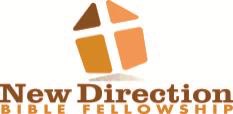 January Prayer CalendarReconnect to Return to the WorkLifting your spirit thru intentional relationship Building; Inspiring you to reach your full potential in Christ; Fortifying your mind thru God’s Word; and Embracing you every step of the way thru mutual accountability and unconditional love.“And I told them of the hand of my God which had been good upon me, and also of the king’s words that he had spoken to me. So they said, “Let us rise up and build.” Then they set their hands to this good work.”” – Nehemiah 2:18     #NDBFPRAYERCALENDAR     DATEPRAYER FOCUS:  Reconnect to Return to the WorkJanuary 1Pray for our Pastors & their Families (Jeremiah 3:15/1 Cor. 15:58)January 2Pray for our Elders & Leaders (1 Peter 5:1-4)January 3Pray for our Church Family (Isaiah 40:31)January 4Pray that we would reconnect as a church body thru Prayer and Life Groups (2 Corinthians 5:18-21)January 5Pray that thru our reconnection thru Life Groups, we would fulfill the Great Commission (1 Cor. 9:19-23)January 6Pray that thru our Life Groups we may reconnect NDBF members thru intentional fellowship (Acts 2:42-46)January 7Pray that thru the relaunching of NBDF Biblical Academy to reconnect disciples to Biblically sound doctrine (Jude 1:3)January 8Pray that as we reconnect members and partners to a renewed commitment to building a house for God. (Neh. 2:18)January 9Pray that as we reconnect we would renew our minds thru God’s Word (2 Timothy 2:15)January 10Pray that we would have care for one another as we reconnect (1 Cor. 12:25)January 11Pray that the Lord would enable our church to support families in their faith journey through Life Groups, worship opportunities and prayer  (Acts 9:31)January 12Pray that as the Body of Christ we would admonish one other (Colossians 3:16)January 13Pray that we would consider one another in order to stir up love and good works (Hebrews 10:24)January 14Pray that we would be hospitable to one another as we reconnect (1 Peter 4:9)January 15Pray that thru our reconnection, we would confess our trespasses to one another, and pray for one another, that you may be healed. (James 5:16)January 16Pray that we would bear with one another in love (Ephesians 4:2)January 17Pray that we would speak the same thing, and that there be no divisions among us, but that we would be perfectly joined together in the same mind and in the same judgment. (1 Corinthians 1:10)January 18Pray that we would hide the Word of God in our hearts (Psalm 119:11)January 19Pray that God’s Word would be a lamp to light our path (Psalm 119:105)January 20Pray that the Lord would open our eyes to see His Word clearly (Psalm 119:18)January 21Pray that The Holy Spirit would lead and guide us in the truth of God’s Word (John 16:13)January 22Pray that God’s Word would abide in us as we reconnect and study (John 15:7)January 23Pray that God would give us the spirit of wisdom and revelation in the knowledge of him (Ephesians 1:17)January 24Pray that the Word of God would continually sanctify us (John 17:17)January 25Pray that the Word of God would have great impact on our community (Acts 6:7)January 26Pray that the Word of God would refresh our souls Psalm 19:7January 27Pray that the Lord would help us to pray believing God for the outcome (Mark 11:24)January 28Pray that God’s favor would make us strong (Psalm 89:17)January 29Pray that the Lord would direct our steps by His Word (Proverbs 16:9)January 30Pray that we would take heed to the Lord’s guidance and counsel (Psalm 25:4-5/32:8-9)January 31Pray that we would bear fruit for the Kingdom of God (John 15:5)